Strasse Nr.Plan / Parz. Nr. altHaus Nr. altParz. Nr. neuAlte Bernstrasse 1623612 SteffisburgStAB VA B 323 Flur B Ergplan 24, 1906, Parz. 123, 279, 594, 599, 600, 698?1128,1129,164,164A, 330A, 330B279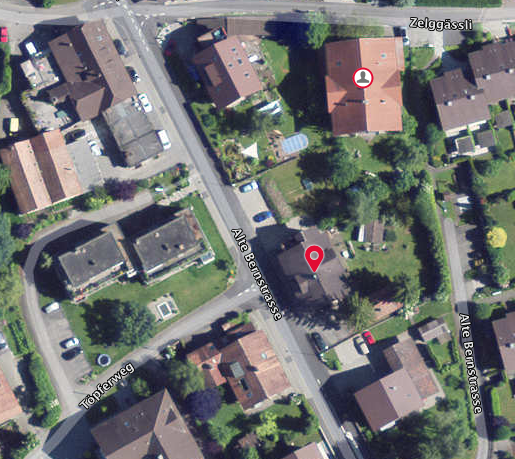 Steffisburg, Alte Bernstrasse 164StAB VA B 323 Origplan 1895 Flur B Blatt 24, Parz 123,kein HausStAB VA B 323 Flur B Ergplan 24, 1906, Parz. 279RegioGis 2020Parz. 282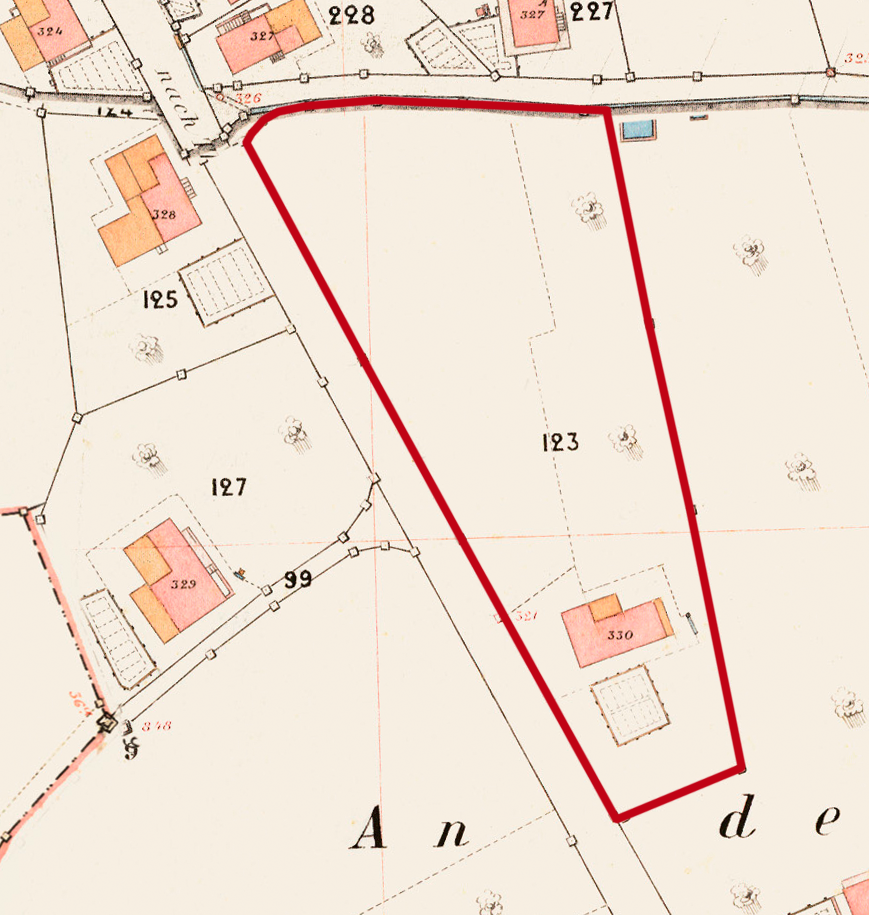 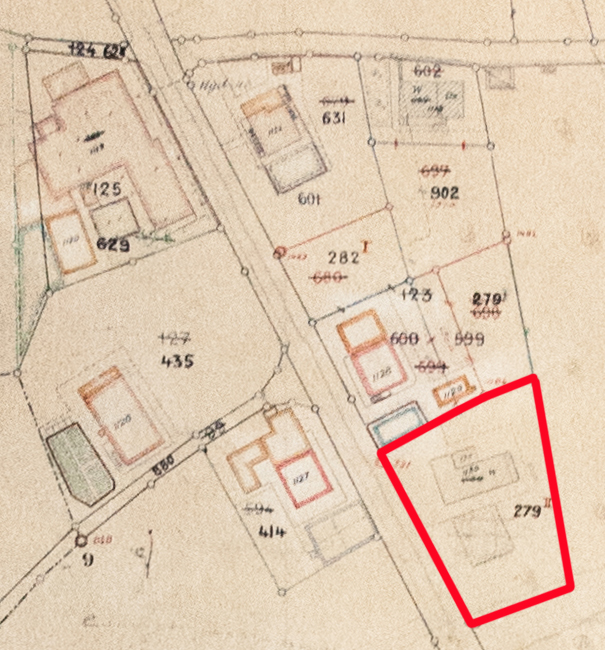 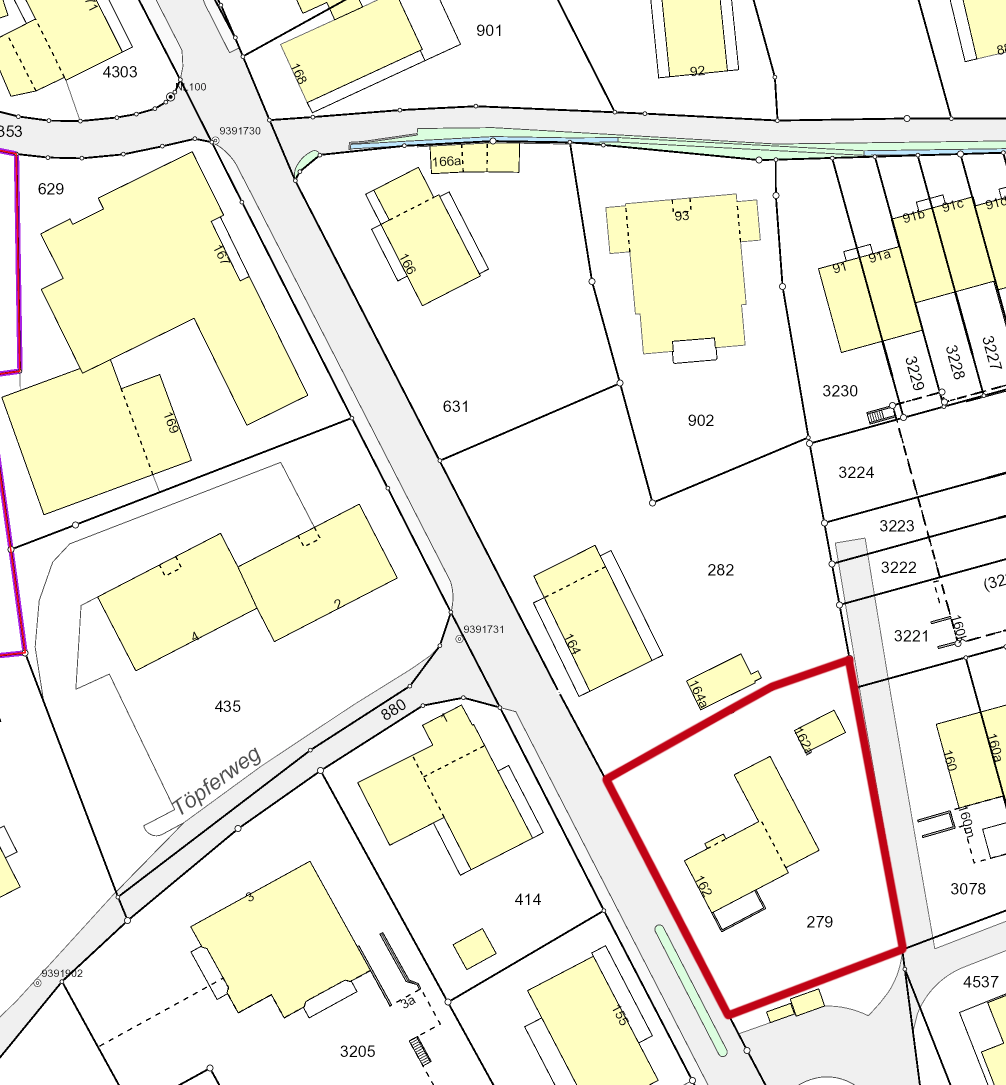 BemerkungenNicht in Bauinventar onlineJahreEigentümerInBemerkungenQuelle1904-1909Frank Gottfried (1870-1947), LandwirtKaufGebäudeGBSteff_56_269-2701888-1904Frank Anna Barbara (1826-1903), Christians Witwe verw. Neuenschwander geb. RöthlisbergerZufertigung 1895GebäudeGBSteff_53_794-7951863-1888Frank-Röthlisberger Christian (1828-1888), HafnerGBSteff_53_794-795186318631863Frank-Röthlisberger Christian (1828-1888), HafnerZufertigung 1/4Erbauskauf 2/4Erbauskauf 1/4GBSteff_33_186-GBSteff_33_233-GBSteff_33_302--1863Frank-Günter Christian (1794-1863), Hafner, Weber